	 OF BUSINESS AND ECONOMICS		  Hold released _____	GRADUATION CLEARANCE FORM 			Steps to resolve the RK Graduation Plan hold:Create a Graduation Plan in Grad Planner which includes all degree requirements.   Click the APAS symbol at the top of Grad Planner to access the planned-course APAS. NOTE:  The planned-course APAS within Grad Planner is different from the regular APAS report. Click the printer-friendly link to print a planned-course APAS (or save as .pdf).  Discuss this planned-course APAS with your faculty advisor. Have the advisor sign and date (or email you) that the planned-course APAS certifying your plan contains all remaining degree requirements.  If completing more than one LSBE major, you must attach a planned-course APAS for each program.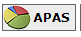 Fill out the upper portion of this form.Bring the signed planned-course APAS and this form to Advising & Academic Services in LSBE 111A                    OR                                                                                                                                                                       VIRTUAL OPTION: Forward an email from your advisor approving your plan to lsbeadv@d.umn.edu with 2 attachments: 1) "Graduation Clearance Form" (this form) 2) A copy of your Planned Course APAS.  We will remove the hold from your record.  You will receive a preliminary credit check one term before you graduate.  You are responsible for all degree requirements, residency requirements, and having ≥2.00 GPA in the required areas.NOTE: You will also need to Apply to Graduate & complete the Commencement questionnaire to graduate.Name___________________________________________ID_____________________E-mail___________________@d.umn.eduLast semester and year of planned courses:     Fall 	          Spring 		       May Session	                  Summer	        						         Year		Year					     Year				    Year1.  Are you completing a non-LSBE degree simultaneously?   If yes, name of second degree: ____________________2.  My major is: __________________________________________.3. My second major is: _____________________________.     My minor is:_____________________________**Note:  A second major or a minor is required for Economics BA degree program.4. Apply LSBE minor or LSBE 2nd Major Credits (12 max.) to Supporting Course Credits:   YES________   NO _______5. If you are completing an optional “Course Cluster” indicate which one:_________________________________---------DO NOT WRITE BELOW THIS LINE------------------------------------------------------------------------------------------------------Academic standing through _________________					Major Overall Coursework   ________	GPA  ________	         Tentative Program Honors:    YES	  NOUMD Overall (Cumulative)	________	GPA  ________	         Tentative Latin honors: 	  SUMMA      MAGNA	  CUM  U of MN (Resident)             _________     	GPA  ________	             (Any tentative honors received will be circled above.)	       (All must be 2.00 or better to graduate)                                                                                                                                       (*FINAL honors determined after last semester’s grades post) Has student completed at least 15 of the last 30 credits while in residence? 				_____YES	_____NO Has student completed at least 50% of all upper division credits while in residence?		_____YES	_____NOHas student completed 50% of required LSBE courses while in residence?				_____YES 	_____NOCLEARANCE FOR DEGREE.    The student is cleared when the following courses are completed:__________________________________________________	________________________________________________________________________________________________________	________________________________________________________________________________________________________	________________________________________________________________________________________________________	______________________________________________________CERTIFIED BY:    _______________________________________________       DATE:_______________________Advising and Academic Services Staff														                    BBA PLANNING TOOL (OPTIONAL)---------------------------------------------------------------------------------------------------------        ACCOUNTING PLANNING TOOL (OPTIONAL)BBA SUPPORTING COURSES (18 cr. pre Fall 2016 catalog/17 cr. Fall 2016 Catalog and later)BBA SUPPORTING COURSES (18 cr. pre Fall 2016 catalog/17 cr. Fall 2016 Catalog and later)BBA SUPPORTING COURSES (18 cr. pre Fall 2016 catalog/17 cr. Fall 2016 Catalog and later)BBA SUPPORTING COURSES (18 cr. pre Fall 2016 catalog/17 cr. Fall 2016 Catalog and later)BBA SUPPORTING COURSES (18 cr. pre Fall 2016 catalog/17 cr. Fall 2016 Catalog and later)How credits are used in Supporting Courses:How credits are used in Supporting Courses:How credits are used in Supporting Courses:How credits are used in Supporting Courses:U.D. Econ Elective: 0 cr. (used in major)   OROR 3 cr. (used in Supptg. Crs.)U.D. Int’l Req:0 cr. (used in major)   3 cr. (used in Supptg. Crs.)LSBE Internship:(total of 6 cr.)__ cr. (≤3) (used in major)   OROR__ cr. (≤5) (used in Spptg. Crs.)   Additional Options to reach 18/17 Supporting Credits:Upper Division Non-LSBE electives12 Credits (MAX) of LSBE minor or 2nd MajorLSBE Cluster CoursesAdditional Options to reach 18/17 Supporting Credits:Upper Division Non-LSBE electives12 Credits (MAX) of LSBE minor or 2nd MajorLSBE Cluster CoursesAdditional Options to reach 18/17 Supporting Credits:Upper Division Non-LSBE electives12 Credits (MAX) of LSBE minor or 2nd MajorLSBE Cluster CoursesAdditional Options to reach 18/17 Supporting Credits:Upper Division Non-LSBE electives12 Credits (MAX) of LSBE minor or 2nd MajorLSBE Cluster CoursesAdditional Options to reach 18/17 Supporting Credits:Upper Division Non-LSBE electives12 Credits (MAX) of LSBE minor or 2nd MajorLSBE Cluster CoursesTOTAL (needs to be 17/18):TOTAL (needs to be 17/18):TOTAL (needs to be 17/18):BBA Major Requirements (21 cr.)1)2)3)4)5)6)7)BACC SUPPORTING COURSES 6cr. pre Fall 2016 catalog/5 cr. Fall 2016 Catalog and later)CreditsU.D. Int’l RequirementUpper Division Non-LSBE Electives: Upper Division Non-LSBE Electives:                            Total  (needs to be 5/6cr.):